Helfer gesucht für Holzrücketurnier  1. Oktober 2023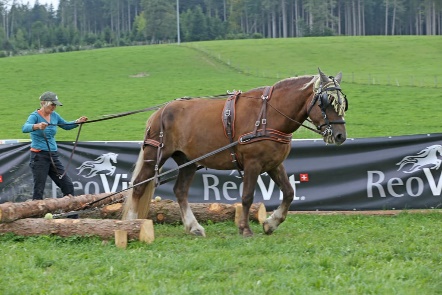 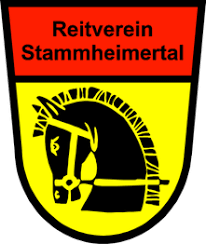 Auch für diesen Anlass sind wir froh um jede helfende Hand. Wir brauchen Euch. Bitte tragt Euch ein und  an :Mail bis 16.09.2023 an mio.manni@bluewin.ch Kuchenspenden sind herzlich willkommen!!!  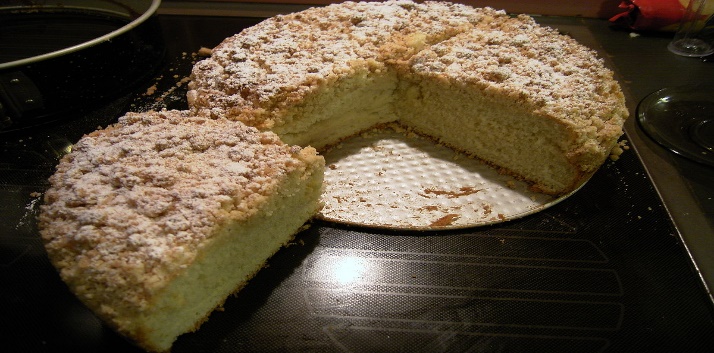 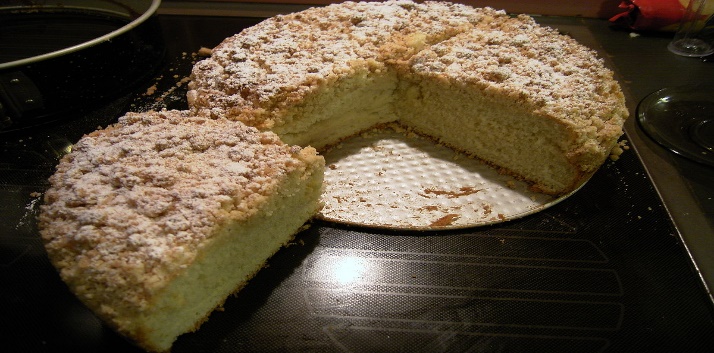  …………………………………………………………………………………………………………………………Ich bringe Kuchen oder Torte mit am Sonntag 01.10.2022…………………………………..Pro Kuchen wird eine ½ Stunde gutgeschrieben Härzliche Dank im vorus, Regula Samstag   30.09.2023Aufbau Parcour 9.00 – 12.00  VerkehrName Vorname Handy-Nr. Sonntag 01.10.202307:00 – 12:00Sonntag 01.10.202312:00 – 16:00ParcourName Vorname Handy-Nr. Sonntag 01.10.202308:00 – 12:00Sonntag 01.10.202312:00 – fertigBollenjägerName Vorname Handy-Nr. Sonntag 01.10.202309:00 – 12:30Sonntag 01.10.202312:30 – 16:00Festwirtschaft Name Vorname Handy-Nr. Sonntag 01.10.202307:30 . 12:30Sonntag 01.10.202311:30 – fertig Sonntag   01.10.2023Abbau 17.00 – fertig 